Godišnje izvješće o radu 2017. Puni naziv sportske udrugeSPORTSKO REKRATIVNI CENTAR „LABRADOR“Godina  (datum) osnutkaOsnovan 14.04.2011. kao Judo Klub slijepih Labrador, rješenjem ureda državne uprave u Karlovačkoj Županiji od 06.10.2015. preimenovan u Sportsko Rekreativni Centar “Labrador”Logo (znak) kluba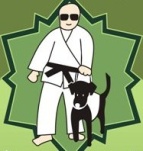 Adresa Kralja Tomislava 9, 47 000 KarlovacTelefoni, e-mail, web047412616, src.labrador@gmail.com, www.judolabrador.hrOIB, IBAN46756441819, HR1524000081110114444Predsjednik (mob)Mirsad Bećirović, 0916000616Izvršni odbor (svi članovi)Mirsad Bećirović, Romija Radočaj Naglić, Danica RobSportski rezultati u 2017.Seniori – naziv ligePROMOCIJA SPORTSKO REKREATIVNIH AKTIVNOSTI I PRVA PLANINARSKA ŠKOLA ZA SLIJEPE I SLABOVIDNE OSOBESportsko Rekreativni Klub slijepih Labrador  i u 2017. godini proveo je niz promotivnih aktivnosti kojim je bio cilj motivirati djecu i  mlade za bavljenje sportsko rekreativnom aktivnošću, nastavili smo tradiciju provođenja ljetnih i zimskih sportskih kampova, edukacije, prezentacija i demonstracija borilačkih te drugih sportova. Imali smo niz  javnih nastupa na lokalnim i nacionalnim televizijskim postajama kako bi promoviratli važnost sporta i rekreacije te motivirali što veći broj djece i mladih te građana općenito za bavljenje sportom i rekreacijom, surađivali smo sa sportskim klubovima, školama i ostalim institucijama na promociji, edukaciji i motivaciji djece i mladih, a sve su te aktivnosti vjerno pratili lokalni i nacionalni mediji što je doprinjelo i povećanju članstva SRC Labrador, ali i uključivanjem sve većeg broja djece i mladih u razne sportsko rekreativne aktivnosti naših partnerskih klubova. Uz sve navedeno značajan je i doprinos SRC Labrador promociji Republike Hrvatske, Karlovačke Županije, Grada Karlovca kao i krovnih športskih organizacija koje podupiru naš rad, Zajednice Športova Karlovačke Županije i Karlovčke Športske Zajednice. Najznačajniji sportski rezultati:KARATE Mirsad Bećirović osvojio je srebro na 26. Karate Grand Prix Croatia 2017.g. u Samoboru ispred Karate Klub Karlovac 1969., a nastupio je i na Europskom kupu u kickboxingu kojeg je organizirao Kickboxing Klub Karlovac na kojem je prezentirao majstorsku karate katu Basai dai.TAEKWODNOMirsad Bećirović državni je prvak u parapoomsama na 2. Croatia Open Parapoomsae natjecanju, a osvojio je i niz drugih medalja na taekwondo tehničkim natjecanjima među kojima izdvajamo osvojeno 1. mjesto u tehničkim formama na međunarodnom turniru u taekwondo tehničkim formama – parapoomsama na Don Bosco 2017. g. te osvojeno 1.mjesto na međunarodnom taekwodno natjecanju Karlovac Open 2017. također u parapoomsama. SRC Labrador proveo je niz akcija, promocija sportsko rekreativnih aktivnosti, u cilju uključivanja djece i mladih u sportsko rekreativne aktivnosti, od promocije kuglanja i pikada za slijepe osobe, do uključivanja u jiujitsu treninge slijepih osoba, sudjelovanje u proljetnom sportskom tjednu, prezentacije i promocije višenamjenskog  elektronskog pikada namjenjenog, slijepim osobama, osobama u invalidskim kolicima i djeci vrtićke dobi, o čemu su iscrpno izvještavali mediji.PRVA PLANINARSKA ŠKOLA ZA SLIJEPE I SLABOVIDNE OSOBEJedna od najvažnih rezultata je Prva Planinarske škole za slijepe i slabovidne osobe u suradnji sa CEIK Braća Seljan i Mladenom Kukom, u  koju je bilo uključeno 12 osoba od čega je devet osoba uspješno i završilo prvu Planinarsku školu za slijepe i slabovidne osobe, jedinstvenu u Hrvatskoj i regiji u sklopu koje su slijepe i slabovidne osobe uspješno savladale teoretski i praktični dio nastave koji je uključivao i zahtjevne uspone na Okić, Japetić, Kanjon Slapnice, Zidane pećine, Pleš, Oštrc i Plešivicu.Zadnja održana skupština kluba.08.12.2017. održana je zadnja skupštinaSpisak i broj svih registriranih igrača – sve kategorijeNatjecatelj; Mirsad Bećirović, 29.08.1974., -66kg, kategoriziran prema IBSA-i (Međunarodna sportska organizacija slijepih) , kategorija B1, Hrvatski reprezentativac u judu za slijepe (HPO).Spisak svih treneraTrener; Romija Radočaj Naglić, 22.05.1979., mag. nov., judo majstor 1.DAN, voditelj sportsko rekreativnih aktivnosti za osobe s invaliditetom (HOA,2011.), Tadija Orlovića (Judo Klub Karlovac), Mario Tomac (FC Excalibur) i Dario Keča (Karate Klub Karlovac 1969.)Fotografije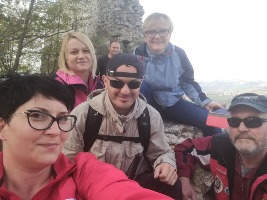 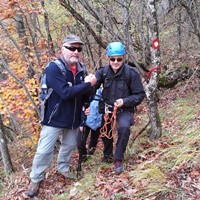 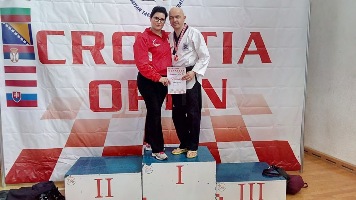 